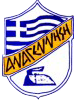 Ένωση Ιδιοκτητών Καθαριστηρίων Ελευσινίων 6, ΜεταξουργείοSite : www. Eik.grΤηλ 6970724845Σημειώμα σε σχέση με τις κατασχέσεις και τους πλειστηριασμούςΤα τελευταία χρόνια της κρίσης όλο και περισσότεροι εργαζόμενοι, επαγγελματίες που ανήκουν στα λαϊκά στρώματα , οι όποιοι βρίσκονται μπροστά σε μέτρα αναγκαστικής είσπραξης των οφειλών τους απέναντι στις τράπεζες αλλά και στο Δημόσιο. Οι συνέπειες που δέχονται μπορεί να είναι –όσων αφορά ειδικά τα χρέη προς το Δημόσιο- μια «μικρή» μηνιαία προσαύξηση της οφειλής κατά 0,73%, έως και την συνηθέστερη κατάσχεση τραπεζικών λογαριασμών (κατάσχεση εις χείρας τρίτων) αλλά και ακίνητων περιουσιακών στοιχείων του οφειλέτη. Κατάσχεση είναι η διαδικασία στην οποία υποβάλλεται ο οφειλέτης και στην ουσία αποτελεί την δέσμευση των περιουσιακών του στοιχείων (κινητών ή ακινήτων ). Η συνηθέστερη μορφή είναι η κατάσχεση τραπεζικών λογαριασμών – όπως είπαμε παραπάνω. Αυτή η διαδικασία έχει πάρει τη μορφή χιονοστιβάδας τον τελευταίο χρόνο μιας και οι κατασχέσεις τραπεζικών λογαριασμών φτάνουν τις αρκετές εκατοντάδες κάθε μέρα.Κατάσχεση εκτός από τους τραπεζικούς λογαριασμούς το Δημόσιο ή μια τράπεζα μπορεί να κάνει και στην ακίνητη περιουσία του οφειλέτη. Στην περίπτωση της ακίνητης περιουσίας ουσιαστικά έχουμε την δέσμευση  αυτής προκειμένου να οδηγηθεί σε πλειστηριασμό. Πλειστηριασμός είναι η διαδικασία κατά την οποία ένα αντικείμενο πωλείται με έναν ιδιαίτερο τρόπο. Ο ιδιαίτερος τρόπος συνίσταται στο ότι το συγκεκριμένο αντικείμενο αποτιμάται σε μια αρχική τιμή. Οι ενδιαφερόμενοι αγοραστές προσφέρουν τιμές μεγαλύτερες της αρχικής προκειμένου να το αποκτήσουν . Ο Ενδιαφερόμενος που θα προσφέρει την μεγαλύτερη τιμή θα είναι και αυτός που τελικά θα το αποκτήσει . Σκοπός του πλειστηριασμού είναι να διαμορφώσει τις συνθήκες εκείνες προκειμένου ένα αντικείμενο να πωληθεί στην μεγαλύτερη δυνατή τιμή . Οι αλλαγές που έχουν γίνει στο νομικό πλαίσιο το τελευταίο διάστημα δίνει την δυνατότητα στις τράπεζες αλλά κα στο δημόσιο να διενεργούν πλειστηριασμούς με πολύ μεγαλύτερη ταχύτητα από το παρελθόν . Και αυτό εκτός από μνημονική υποχρέωση αποτελεί βασική προϋπόθεση για την εξυγίανση του τραπεζικού συστήματος από τα λεγόμενα «κόκκινα δάνεια». Ποια είναι η διαδικασία που ακολουθηται  για την αναγκαστική είσπραξη των οφειλών σε Δημόσιο και τράπεζες  και ποια μέτρα μπορεί να πάρει ο οφειλέτης , αλλά και το αγωνιστικό κίνημα των ΕΒΕ για να προστατευτεί ?  (ακολουθεί το σημείωμα της δικηγόρου  Δημόπουλου Χριστίνας)Με το Ν.4172/2013 ιδρύθηκε στο ΙΚΑ-ΕΤΑΜ το Κέντρο Είσπραξης Ασφαλιστικών Εισφορών. Σε αυτό διαβιβάστηκαν οι οφειλές προσώπων με ληξιπρόθεσμα χρέη άνω των 5.000€ σε κάθε ταμείο, και σκοπός του είναι, μεταξύ άλλων, και η είσπραξη των ληξιπρόθεσμων ασφαλιστικών οφειλών και η εκτέλεση δράσεων για την επίτευξη του σκοπού του.Η διαδικασία που ακολουθείται είναι η εξής:Συντάσσεται από τον ασφαλιστικό οργανισμό πράξη βεβαίωσης της οφειλής τον επόμενο μήνα λήξης της εμπροθέσμου καταβολής των ασφαλιστικών οφειλών και σε κάθε περίπτωση μέχρι έξι (6) μήνες από την ημέρα που οι ασφαλιστικές οφειλές κατέστησαν καθυστερούμενες. Η άνω πράξη βεβαίωσης διαβιβάζεται εντός μηνός στο ΚΕΑΟ, της αποδίδεται μοναδικός αριθμός, και αποτελεί πλέον τον εκτελεστό και νόμιμο τίτλο, βάσει του οποίου μπορεί να γίνει αναγκαστική είσπραξη των οφειλών, σύμφωνα με το Ν.Δ. 356/1974 Κώδικα Είσπραξης Δημοσίων Εσόδων (ΚΕΔΕ).Στη συνέχεια και αφού διαχωριστούν οι οφειλές σε άμεσα εισπράξιμες και επισφαλείς α) ενημερώνεται ο οφειλέτης με κάθε πρόσφορο μέσο για την οφειλή του και την έναρξη διαδικασιών αναγκαστικής εκτέλεσης (πρόσκληση για τακτοποίηση οφειλών) και καλείται να εξοφλήσει ή να ρυθμίσει το σύνολο της οφειλής του άμεσα, β) εντός μηνός από την έκδοση του εκτελεστού τίτλου και την εγγραφή της Πράξης Βεβαίωσης Οφειλής στο Ειδικό Ηλεκτρονικό Μητρώο Εσόδων του ΚΕΑΟ, αποστέλλεται ατομική ειδοποίηση (συνήθως με απλή επιστολή ή μέσω mail) και τάσσεται προθεσμία είκοσι (20) ημερών εντός της οποίας καλείται ο οφειλέτης να εξοφλήσει ή να ρυθμίσει το χρέος, γ) μετά την εκπνοή της ως άνω προθεσμίας ο εκτελεστός τίτλος διαβιβάζεται στα κατά τόπο αρμόδια όργανα για εκτέλεση σύμφωνα με τον ΚΕΔΕ, ως ισχύει.Τα αναγκαστικά μέτρα που εφαρμόζονται για την είσπραξη των δημοσίων εσόδων είναι τα εξής: 1) Κατάσχεση κινητών, είτε στα χέρια του οφειλέτη είτε κινητών και απαιτήσεων του, εν γένει στα χέρια τρίτου. 2) Κατάσχεση ακινήτων.Η έκδοση λοιπόν της άνω πράξης βεβαίωσης αποτελεί τον εκτελεστό και νόμιμο τίτλο, βάσει του οποίου δύναται να ληφθούν αναγκαστικά μέτρα κατά της περιουσίας του οφειλέτη, όπως π.χ. εγγραφή υποθήκης, κατάσχεση και πλειστηριασμός.Η πράξη βεβαίωσης της οφειλής μετά την απόδοση μοναδικού αριθμού και την ταυτόχρονη ηλεκτρονική εγγραφή της στο ηλεκτρονικό μητρώο εσόδων του Κ.Ε.Α.Ο αποτελεί τίτλο εκτελεστό αναγκαστικής είσπραξης οφειλών. Με την αποστολή δε της ατομικής ειδοποίησης στον οφειλέτη αρχίζει η διαδικασία της διοικητικής εκτέλεσης.Οι πράξεις διοικητικής εκτέλεσης που ακολουθούν κατά νόμο είναι :Η κατάσχεση της ακίνητης ή κινητής περιουσίας του οφειλέτη και η έκθεσή τους σε δημόσιο αναγκαστικό πλειστηριασμό.ΚΑΤΑΣΧΕΣΗ ΚΑΤΑΘΕΣΕΩΝ ΣΕ ΠΙΣΤΩΤΙΚΑ ΙΔΡΥΜΑΤΑ Η κατάσχεση καταθέσεων στα χέρια των πιστωτικών ιδρυμάτων γίνεται πλέον ηλεκτρονικά (άρθρα 30 Α και 30 Β ΚΕΔΕ) και χωρίς προηγούμενη κοινοποίηση ατομικής ειδοποίησης στον οφειλέτη σύμφωνα με το άρθρο 7 του ΚΕΔΕ. Σύμφωνα δε με το άρθρο 31 του ΚΕΔΕ :Εξαιρούνται της κατασχέσεως εις χείρας τρίτων : α) τα εν άρθρω 17 τουπαρόντος Ν. Διατάγματος κινητά πράγματα, β) τα υπό ειδικών νόμωνδιατηρηθέντων εν ισχύϊ διά του άρθρου 52 του Εισαγ. Νόμου ΚώδικοςΠολιτικής Δικονομίας προβλεπόμενα Ακατάσχετα, γ) η εταιρική μερίς επίπροσωπικών εταιριών, δ) αι απαιτήσεις διατροφής εκ του νόμου ή εκ διατάξεως τελευταίας βουλήσεως,Οι απαιτήσεις από μισθούς, συντάξεις και κάθε είδους ασφαλιστικά βοηθήματα που καταβάλλονται περιοδικά, εφόσον το ποσό αυτών μηνιαίως είναι μικρότερο από χίλια (1.000) ευρώ, στις περιπτώσεις δε που υπερβαίνει το ποσό αυτό επιτρέπεται η κατάσχεση για τα χρέη προς το Δημόσιο επί του 1/2του υπερβάλλοντος ποσού των χιλίων (1.000) ευρώ και μέχρι του ποσού των χιλίων πεντακοσίων (1.500) ευρώ, καθώς και επί του συνόλου του υπερβάλλοντος ποσού των χιλίων πεντακοσίων (1.500) ευρώ». τα 4/5 των ημερομισθίων, επιτρεπομένης της κατασχέσεως επί του 1/5 αυτών διά τα προς το Δημόσιον χρέη των δικαιούχων τούτων και το 1/2 των εφ` άπαξ καταβαλλομένων, υπό οιουδήποτε ασφαλιστικού φορέως, βοηθημάτων επί τη εξόδω εκ της Υπηρεσίας ή του επαγγέλματος, επιτρεπομένης της κατασχέσεως επί του 1/2 αυτών διά τα προς το Δημόσιον χέη των δικαιούχων τούτων.Δεν χωρεί κατάσχεση μισθών, συντάξεων και ασφαλιστικών βοηθημάτων, που καταβάλλονται περιοδικά, εφόσον το ποσό αυτών μηνιαίως είναι μικρότερο των χιλίων πεντακοσίων (1.500) ευρώ, στις περιπτώσεις δε που υπερβαίνει το ποσό αυτό, επιτρέπεται η κατάσχεση επί του 1/4 αυτών, το εναπομένον όμως ποσό δεν μπορεί να είναι κατώτερο των χιλίων πεντακοσίων (1.500) ευρώ. Καταθέσεις σε πιστωτικά ιδρύματα σε ατομικό ή κοινό λογαριασμό είναι ακατάσχετες μέχρι του ποσού των χιλίων διακοσίων πενήντα (1.250) ευρώ μηνιαίως για κάθε φυσικό πρόσωπο και σε ένα μόνο πιστωτικό ίδρυμα.Προς τούτο, απαιτείται γνωστοποίηση από το φυσικό πρόσωπο ενός μοναδικού λογαριασμού, με υποβολή ηλεκτρονικής δήλωσης στο πληροφοριακό σύστημα της Φορολογικής Διοίκησης!! Εφόσον υπάρχει λογαριασμός περιοδικής πίστωσης μισθών, συντάξεων και ασφαλιστικών βοηθημάτων, γνωστοποιείται, αποκλειστικά και μόνο, ο λογαριασμός αυτός. Με απόφαση του Γενικού Γραμματέα Δημοσίων Εσόδων ορίζονται ο τρόπος υποβολής και πιστοποίησης του χρόνου της παραλαβής και τα στοιχεία της υποβαλλόμενης δήλωσης, ο τρόπος ενημέρωσης των πιστωτικών ιδρυμάτων από τη Φορολογική Διοίκηση για την υποβαλλόμενη δήλωση και κάθε άλλη λεπτομέρεια για την εφαρμογή της παρούσας παραγράφου. ΜΕΣΑ ΑΜΥΝΑΣ ΟΦΕΙΛΕΤΗΑρχικά μπορεί ο οφειλέτης να ασκήσει ένσταση κατά του ΟΑΕΕ, κοινοποιούμενη και στο ΚΕΑΟ αναφέροντας τους λόγους για τους οποίους θεωρεί ότι πρέπει να ακυρωθεί ή να τροποποιηθεί η πράξη ταμειακής βεβαίωσης της οφειλής. Η εν λόγω ένσταση κατά βάσει απορρίπτεται. Έχει όμως μία αξία τόσο για να κερδίσουμε χρόνο αλλά και για να τη χρησιμοποιήσουμε ενώπιον των διοικητικών δικαστηρίων.Στη συνέχεια έχει τη δυνατότητα να ασκήσει προσφυγή κατά της πράξης ταμειακής βεβαίωσης και της απόφασης που απορρίπτει την ένστασή του εντός προθεσμίας 60 ημερών από την κοινοποίηση σε αυτόν είτε της απορριπτικής απόφασης του ΟΑΕΕ είτε από την κοινοποίηση της πράξης βεβαίωσης της οφειλής του.Επιπλέον, σύμφωνα με το άρθρο 217 του Ν. 2717/1999 (Κώδικας Διοικητικής Δικονομίας, Α΄ 97), μπορεί να ασκηθεί ανακοπή «κατά κάθε πράξης που εκδίδεται στα πλαίσια της διαδικασίας της διοικητικής εκτέλεσης και, ιδίως, κατά: α) της πράξης της ταμειακής βεβαίωσης του εσόδου (προθεσμία 30 ημερών από την κοινοποίηση)β) της κατασχετήριας έκθεσης εσόδου (προθεσμία 30 ημερών από την κοινοποίηση)γ) του προγράμματος πλειστηριασμού εσόδου (προθεσμία 10 ημερών από την κοινοποίηση)δ) της έκθεσης πλειστηριασμού εσόδου (προθεσμία 30 ημερών από την κοινοποίηση) και ε) του πίνακα κατάταξης εσόδου (προθεσμία 30 ημερών από την κοινοποίηση)Σε περίπτωση που όντως διαπιστωθεί παράβαση νόμου ή ουσιαστικές πλημμέλειες της προσβαλλόμενης πράξης, τότε το Δικαστήριο προβαίνει σε ολική ή μερική ακύρωση ή τροποποίησή της. Επειδή η άσκηση της προσφυγής όσο και της ανακοπής δεν αναστέλλουν από μόνες τους την εκτελεστότητα της πράξης (δηλαδή τα ταμεία ή το ΚΕΑΟ μπορούν να προχωρήσουν σε περαιτέρω ενέργειες εκτέλεσης, π.χ. κατάσχεση και πλειστηριασμό), πρέπει ενδεχομένως να ασκηθεί και αίτηση αναστολής της εκτέλεσης (ασφ. μέτρα) και έκδοσης προσωρινής διαταγής, ώστε εάν γίνει δεκτή να ανασταλεί η εκτέλεση.Τα ανωτέρω ισχύουν και στις περιπτώσεις που αρχίσει η διοικητική εκτέλεση με βάσει καταλογιστικές πράξεις και τίτλους εκτέλεσης που εκδίδονται για οφειλές στην Εφορία.ΠΑΡΑΒΟΛΑ ΔΗΜΟΣΙΟΥ-ΔΙΚΑΣΤΙΚΑ ΕΞΟΔΑΓια την κατάθεση ΠΡΟΣΦΥΓΗΣ, ΑΝΑΚΟΠΗΣ και ΑΙΤΗΣΕΩΣ ΑΝΑΣΤΟΛΗΣ απαιτείται κατάθεση παραβόλου του δημοσίου ύψους 100 ευρώ.Επιπλέον, απαιτούνται τουλάχιστον δύο επιδόσεις με δικαστικό επιμελητή στον αρμόδιο οργανισμό ασφάλισης που εξέδωσε την εκάστοτε προσβαλλομένη πράξη (περί τα 50 ευρώ η κάθε μία)Επίσης, πρέπει να υπολογισθεί και γραμμάτιο προκαταβολής δικαστικών εξόδων και αμοιβή δικηγόρου (η οποία εξαρτάται από το δικηγόρο).Αν ο οφειλέτης έχει τις οικονομικές προϋποθέσεις, μπορεί να απευθυνθεί στον εκάστοτε Δικηγορικό Σύλλογο προκειμένου να του διορίσει δωρεάν το κράτος δικηγόρο από τον πίνακα Νομικής Βοήθειας.ΟΦΕΙΛΕΣ ΚΑΙ ΚΑΤΑΣΧΕΣΕΙΣ ΑΠΟ ΕΦΟΡΙΑΣτις φορολογικές διαφορές έχει εφαρμογή ο «Κώδικας Φορολογικής Διαδικασίας». Οι διατάξεις του Κώδικα ισχύουν για τα εξής δημόσια έσοδα: α. Φόρο Εισοδήματος. β. Φόρο Προστιθέμενης Αξίας (Φ.Π.Α.). γ. Ενιαίο Φόρο Ιδιοκτησίας Ακινήτων (ΕΝ.Φ.ΙΑ). δ. Φόρο Κληρονομιών, Δωρεών, Γονικών Παροχών, Προικών και Κερδών από Τυχερά Παίγνια. ε. Φόρους, τέλη, εισφορές ή χρηματικές κυρώσεις που αναφέρονται στο Παράρτημα του Κώδικα και κάθε άλλο φόρο, τέλος, εισφορά ή χρηματική κύρωση για τη βεβαίωση ή είσπραξη των οποίων, κατά την έναρξη ισχύος του Κώδικα, εφαρμόζονται ανάλογα οι αντίστοιχες διατάξεις των φορολογιών των περιπτώσεων α` και β`. στ. Χρηματικές κυρώσεις και τόκους, οι οποίοι προβλέπονται από τον ΚώδικαΚατά τη διαδικασία αμφισβήτησης πράξεων που έχουν εκδοθεί από τη Φορολογική Διοίκηση ισχύει το άρθρο 63 του ν. 4174/2013 (Κώδικα Φορολογικής Διαδικασίας) που θεμελιώνει την υποχρεωτικότητα της άσκησης της ενδικοφανούς προσφυγής.Ο υπόχρεος, εφόσον αμφισβητεί οποιαδήποτε πράξη που έχει εκδοθεί σε βάρος του από τη Φορολογική Διοίκηση, ή σε περίπτωση σιωπηρής άρνησης οφείλει να υποβάλει ενδικοφανή προσφυγή με αίτημα την επανεξέταση της πράξης στο πλαίσιο διοικητικής διαδικασίας από την Υπηρεσία Εσωτερικής Επανεξέτασης της Φορολογικής Διοίκησης.Η αίτηση υποβάλλεται στη φορολογική αρχή που εξέδωσε την πράξη «ή παρέλειψε την έκδοσή της» και πρέπει να αναφέρει τους λόγους και τα έγγραφα στα οποία ο οφειλέτης βασίζει το αίτημά του.Η αίτηση πρέπει να υποβάλλεται εντός 30 ημερών από την κοινοποίηση της πράξης σε αυτόν.Με την άσκηση της ενδικοφανούς προσφυγής αναστέλλεται η καταβολή ποσοστού πενήντα τοις εκατό (50%) του αμφισβητούμενου ποσού, υπό την προϋπόθεση ότι έχει καταβληθεί το υπόλοιπο πενήντα τοις εκατό (50%). Η αναστολή, σύμφωνα με το προηγούμενο εδάφιο, δεν ισχύει επί του άμεσου προσδιορισμού του φόρου, καθώς και επί πράξης διοικητικού προσδιορισμού του φόρου, που εκδίδεται με βάση στοιχεία που έχουν παρασχεθεί από τον φορολογούμενο σε φορολογική του δήλωση.Ο υπόχρεος έχει δικαίωμα να υποβάλει, ταυτόχρονα με την ενδικοφανή προσφυγή και αίτημα αναστολής της καταβολής του πενήντα τοις εκατό (50%).  Η Υπηρεσία Εσωτερικής Επανεξέτασης δύναται να αναστείλει την εν λόγω πληρωμή, μέχρι την "έκδοση" της απόφασης της [στον υπόχρεο], μόνο στην περίπτωση κατά την οποία η πληρωμή θα είχε ως συνέπεια ανεπανόρθωτη βλάβη για τον υπόχρεο. Εάν δεν εκδοθεί απόφαση εντός «τριάντα (30) ημερών», από την υποβολή της αίτησης στη Φορολογική Διοίκηση, η αίτηση αναστολής θεωρείται ότι έχει απορριφθεί. Τυχόν αναστολή της πληρωμής δεν απαλλάσσει τον υπόχρεο από την υποχρέωση καταβολής  "των τόκων" λόγω εκπρόθεσμης καταβολής του φόρου. Εντός εκατόν είκοσι (120) ημερών  από την υποβολή της ενδικοφανούς προσφυγής στη Φορολογική Διοίκηση, η Υπηρεσία Εσωτερικής Επανεξέτασης εκδίδει απόφαση, την οποία κοινοποιεί στον υπόχρεο, λαμβάνοντας υπόψη την προσφυγή, τις πληροφορίες που έλαβε από τον υπόχρεο και τις απόψεις της αρμόδιας φορολογικής αρχής, καθώς και κάθε άλλη πληροφορία που είναι σχετική με την υπόθεση. Αν η Υπηρεσία Εσωτερικής Επανεξέτασης το κρίνει απαραίτητο, δύναται να καλέσει τον υπόχρεο σε ακρόαση. Σε περίπτωση που προσκομισθούν νέα στοιχεία στην Υπηρεσία Εσωτερικής Επανεξέτασης ή γίνει επίκληση νέων πραγματικών περιστατικών, ο υπόχρεος πρέπει να καλείται σε ακρόαση. Αν, εντός της ανωτέρω προθεσμίας, δεν εκδοθεί απόφαση τότε θεωρείται ότι η ενδικοφανής προσφυγή έχει απορριφθεί από την Υπηρεσία Εσωτερικής Επανεξέτασης και ο υπόχρεος έχει λάβει γνώση αυτής της απόρριψης κατά την εκπνοή της προθεσμίας αυτής.Κατά της απόφασης που απορρίπτει την ανωτέρω ενδικοφανή προσφυγή, ο οφειλέτης έχει τη δυνατότητα να ασκήσει προσφυγή ενώπιον του αρμοδίου Διοικητικού Δικαστηρίου, εντός 60 ημερών από την κοινοποίηση σε αυτόν της απόφασης.ΠΑΡΑΒΟΛΑ ΔΗΜΟΣΙΟΥΓια την κατάθεση της προσφυγής απαιτείται καταβολή παραβόλου 100 ευρώ. Κατ’ εξαίρεση, στις χρηματικού περιεχομένου φορολογικές και τελωνειακές εν γένει διαφορές (διαφορά κύριου φόρου, δασμού, τέλους ή προστίμου), το παράβολο για την προσφυγή, την έφεση και την Αντέφεση ορίζεται σε ποσοστό ίσο προς το δύο τοις εκατό (2%) του αντικειμένου της διαφοράς και μέχρι του ποσού των δέκα χιλιάδων ευρώ (10.000,00 €). Αν το παράβολο υπερβαίνει το ποσό των τριών χιλιάδων ευρώ, καταβάλλεται το ποσό αυτό, το επιπλέον δε τυχόν οφειλόμενο και μέχρι του ορίου των δέκα χιλιάδων ευρώ, καταλογίζεται, αν συντρέχει περίπτωση, με την οριστική Απόφαση του δικαστηρίου επί της προσφυγής ή της έφεσης.Για την έφεση και την Αντέφεση ως αντικείμενο της διαφοράς, όταν από το νόμο προβλέπεται η υποβολή δήλωσης του φορολογουμένου πριν από την έκδοση της σχετικής πράξης, θεωρείται η διαφορά του κύριου φόρου, που προκύπτει ανάμεσα σε εκείνον που αντιστοιχεί στη δήλωση και σε αυτόν που καθορίστηκε με την Απόφαση.Στην περίπτωση που δεν προβλέπεται η υποβολή δήλωσης, ως αντικείμενο της διαφοράς θεωρείται το ποσό που καθορίστηκε στην πρωτόδικη Απόφαση.Τα ένδικα βοηθήματα και μέσα απορρίπτονται ως απαράδεκτα, εάν κατά την κατάθεση του εισαγωγικού δικογράφου της δίκης δεν καταβληθεί, από τον υπόχρεο, το 1/3 του κατά την προηγούμενη παράγραφο παραβόλου, έως δε την πρώτη Συζήτηση της υπόθεσης τα υπόλοιπα 2/3 αυτού.Το παράβολο υπολογίζεται από την αρμόδια φορολογική αρχή, η οποία προς τούτο χορηγεί ατελώς ειδικό σημείωμα στον υπόχρεο, ύστερα από αίτηση του.Αναφορικά με την κατάσχεση καταθέσεων στα χέρια τραπεζών, του ακατάσχετου απαιτήσεων και των μέσων άμυνας του οφειλέτη κατά τη διαδικασία έναρξης διοικητικής εκτέλεσης, τα ίδια με τα ανωτέρω που ισχύουν για τα ασφαλιστικά ταμεία εφαρμόζονται και στις καταλογιστικές πράξεις και τους τίτλους εκτέλεσης που εκδίδονται από την εφορία. 